Publicado en Madrid el 11/01/2021 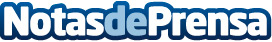 Aumenta la demanda de motosierras de poda y tala, por Suminis.comCon la llegada del frío, y el incremento de la demanda de madera para chimeneas, muchos profesionales se equipan con nuevas motosierras de poda y tala. Suminis.com, portal líder especializado en maquinaria profesional de jardinería y mantenimiento de áreas verdes, desvela las claves de este incremento en las ventas de motosierras de podaDatos de contacto:Comercial de Suministroshttps://suminis.com/94 453 10 11Nota de prensa publicada en: https://www.notasdeprensa.es/aumenta-la-demanda-de-motosierras-de-poda-y Categorias: Nacional Bricolaje Entretenimiento E-Commerce Consumo Jardín/Terraza http://www.notasdeprensa.es